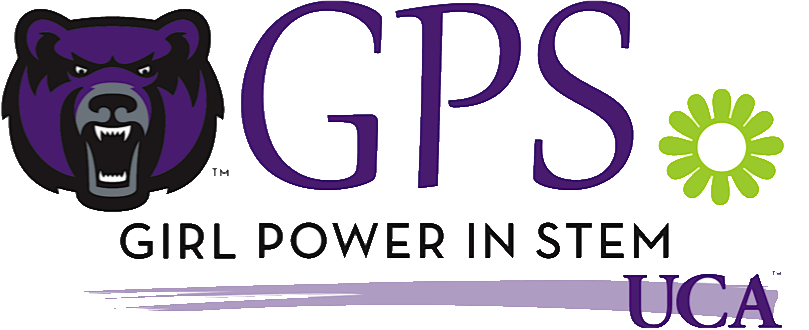 Friday, April 27, 2018Farris Center/Lewis Science CenterConference Schedule	  7:30 - 8:30		Check-in / Morning Survey / Team Time (Farris)	  8:30 - 9:00		Morning General Session	  9:00 - 9:25		Team Time / Travel Time	  9:25 - 10:05		Break-out Session 1	10:05 - 10:10		Travel Time	10:10 - 10:50		Break-out Session 2	10:50 - 10:55		Travel Time	10:55 - 12:20		Lunch / Keynote (Farris)	12:20 - 12:25		Travel Time	12:25 - 1:05		Break-out Session 3	  1:05 - 1:10		Travel Time	  1:10 - 1:50		Break-out Session 4	  1:50 - 1:55		Travel Time	  1:55 - 2:30		Closing General Session / Afternoon Survey	  2:30 			DismissalEmergency ContactsJan Davis 501-514-4508Ginny Adams 501-269-8082